Дидактическая игра «Оденем куклу Машу на прогулку по сезону»На прогулку выходиСвежим воздухом дышиТолько помни при уходеОдеваться по погоде!          Как прекрасны все времена года, и об этом мы ежедневно ведем беседы с детьми, учимся определять время года по признакам, описывать сезоны подбирая нужные слова. Дети знакомятся с необходимой одеждой под каждый сезон. Ребята закрепляют в игре порядок одевания одежды.Игра предназначена для детей 3-5 лет.Может быть использована для индивидуальной работы с детьми, для занятия с группой детей, для самостоятельной игровой деятельности.Цель: познакомить с предметами одежды, ее деталями, предназначением, умение расположить ее в порядке одевания и сезону. Закреплять знания о признаках времён года.Задачи: Развитие связной речи у детей;Развитие монологической речи;Составление описательных рассказов о предметах одежды;Развитие словарного запаса по теме (зимняя, летняя, осенняя, весенняя);Закрепление классификации предметов: головные уборы, одежда, обувь.Закрепление времени года.Ход игры:1. 4 крышечки с картинками, изображающими 4 времени года и одна с силуэтом куклы без одежды. Ребенку предлагается разложить крышечку правильно, то есть одеть куклу по сезону и по погоде.2.Чтобы не простудиться и не перегреться, нужно правильно одеться на прогулку. Конечно же, одеваясь на прогулку, вы говорите, какое время года на улице, какая погода и что нужно надеть. Необходимо подобрать к каждому сезону соответствующую одежду и обувь. Обсудите с ребенком какие предметы одежды можно носить в разное время года, когда на улице холодно (например, весной и осенью).3.Попросить ребенка составить рассказ или ответить на вопросы (например, «Расскажи, какое время года, ты, любишь больше всего», «Что ты любишь делать на зимней (летней, осенней, весенней) прогулке?», «Что бывает осенью (весной, зимой, летом)?» и так далее.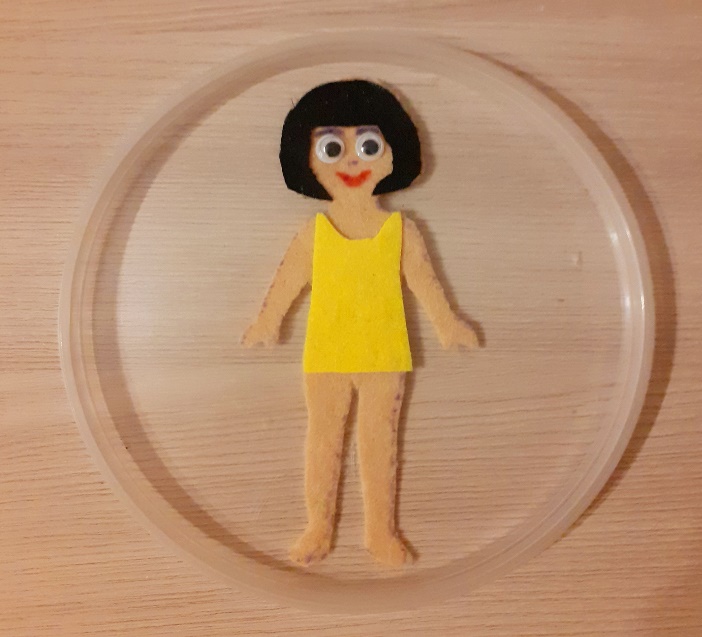 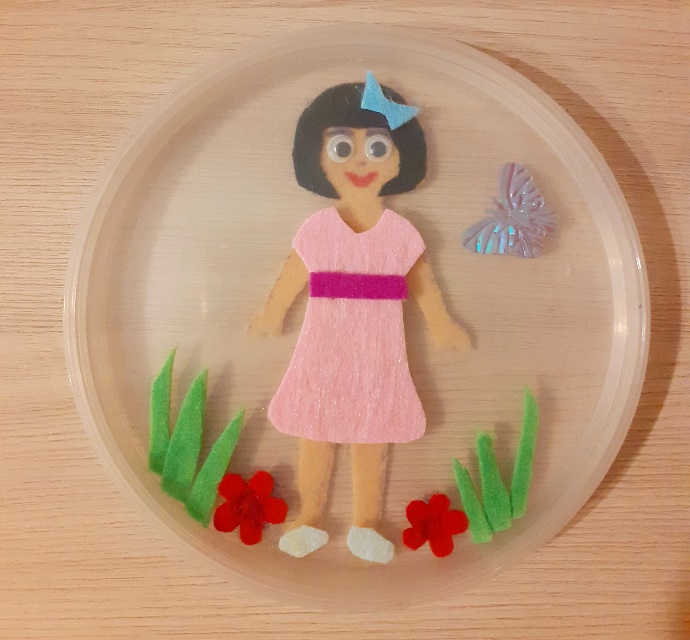 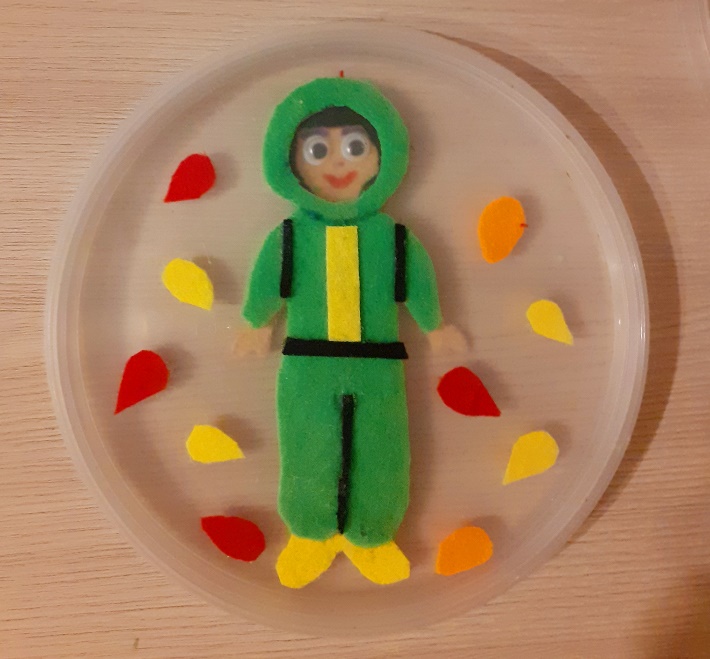 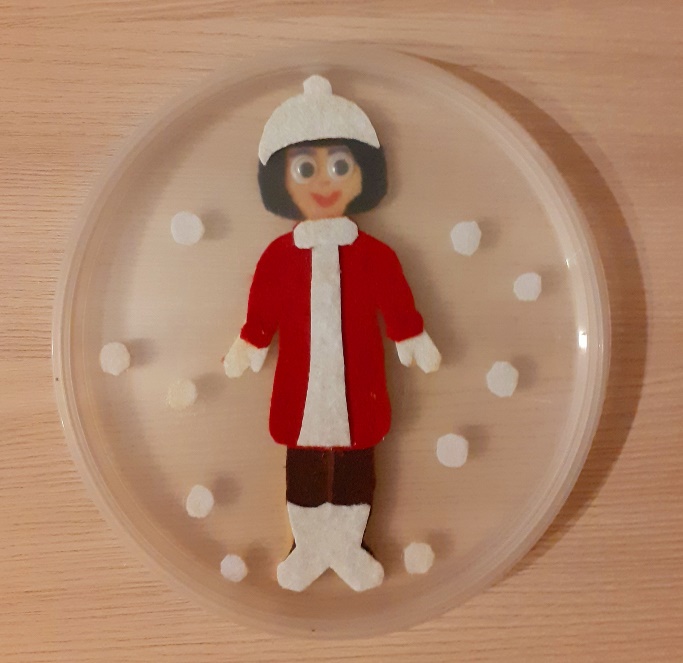 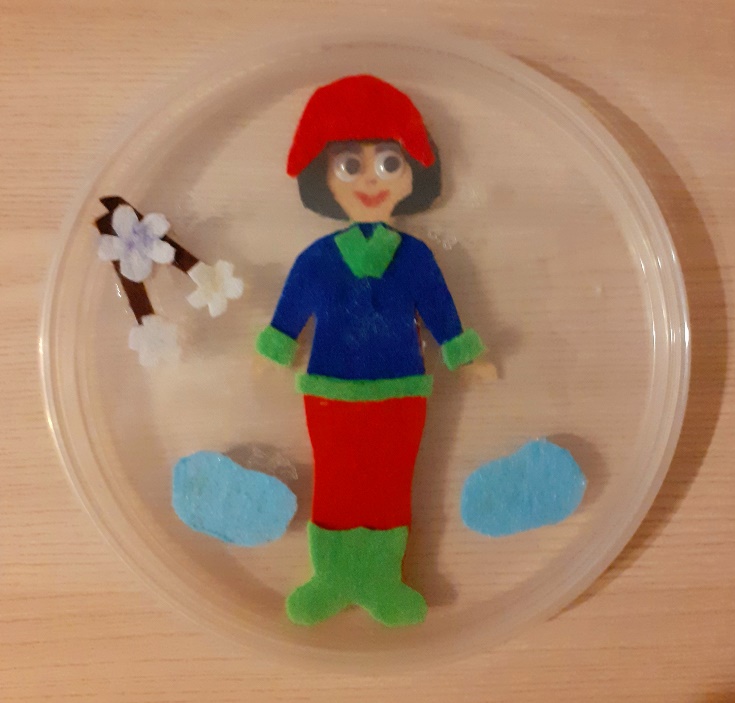 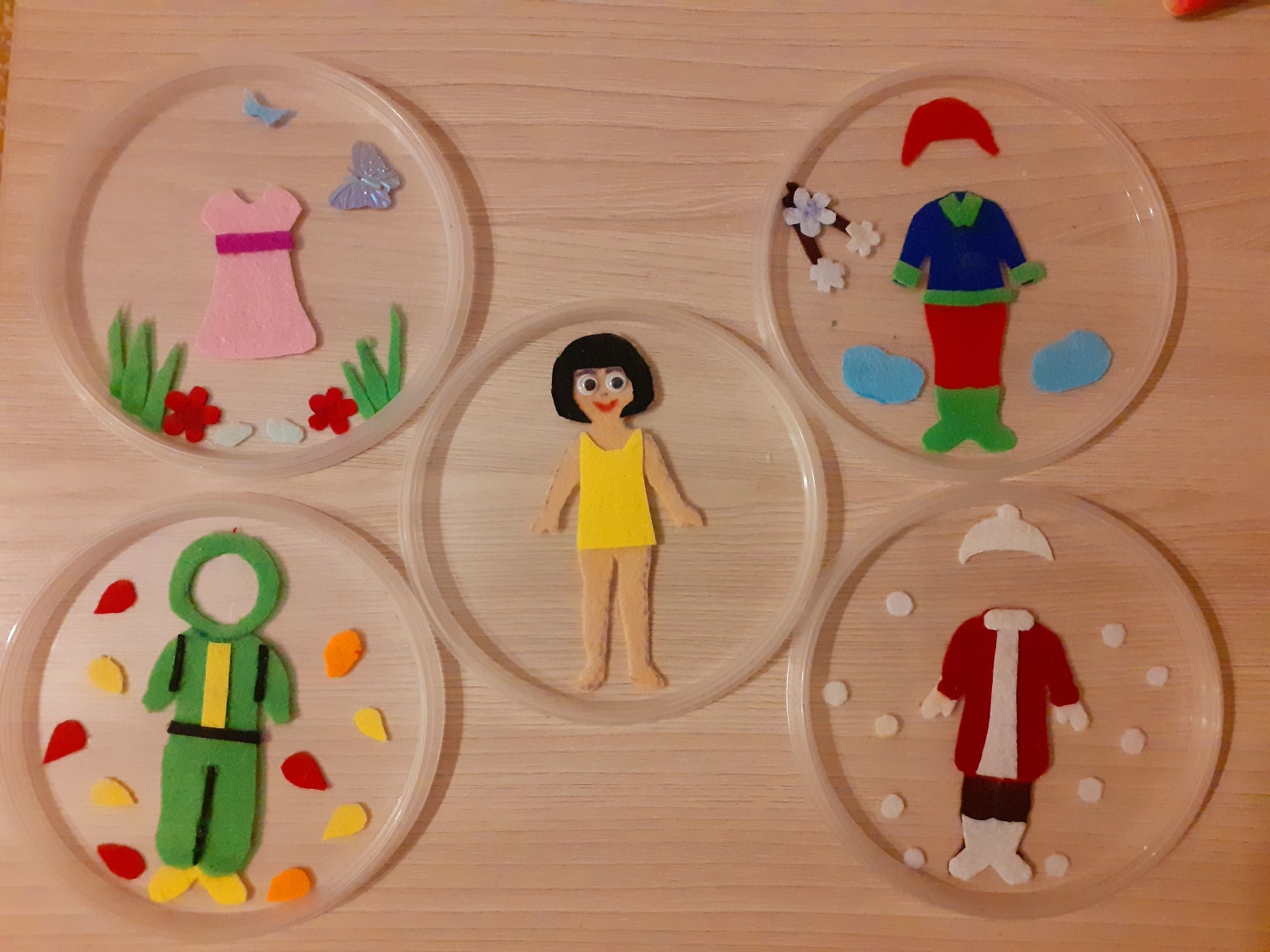 